Name: ___________________________________________     Period: __________ Number: _________4.1c Notes– Function ValueA pot of water at a temperature of 25 degrees Celsius is placed on a hot burner.  The temperature of the water increases at a rate of 15 degrees per minute.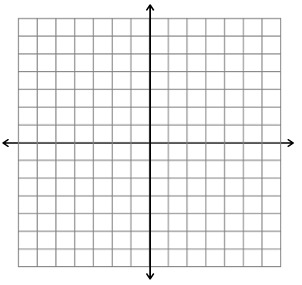 Equation: ________________________The _____________________ 	depended on the	 _____________________.The _____________________ 	depended on the	 _____________________.       _____________________	is a function of	 _____________________.You’re on a car trip in the middle of Kansas. You’re super bored so you decide to watch a couple of YouTube videos. There’s no Wi-Fi, but you say, “Eh, it’s the start of the month. I’ve got 2 GB of data.” Assume each YouTube video you watch uses 0.06 GB. Write an equation to represent how many GB of data you have left in the month.Equation: ________________________The _____________________ 	depended on the	 _____________________.The _____________________ 	depended on the	 _____________________.       _____________________	is a function of	 _____________________.With Y and X,The _____________________ 	depends on the	 _____________________.The _____________________ 	depends on the	 _____________________.       _____________________	is a function of	 _____________________.When you look at equations,EX #1: With the equation, find.EX #2: With the equation, find.XYXY